antipestbeleidBasisschool De Sonnewijzer
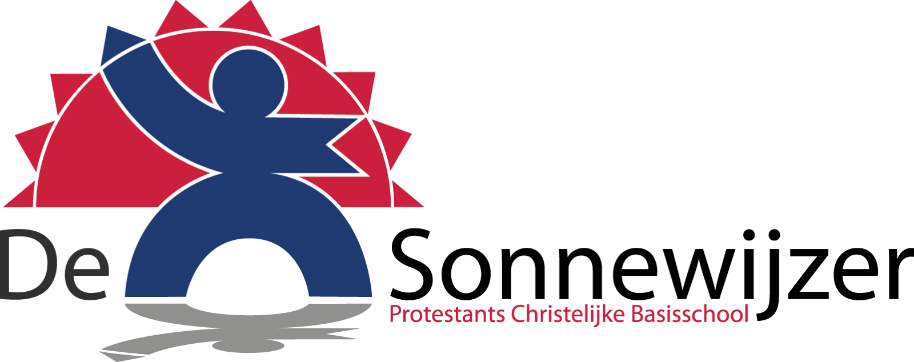 Het protocol sociale veiligheid van de Sonnewijzer bevat:het sociale veiligheidsplan;het anti pestbeleid;meldcode kindermishandeling en huiselijk geweld. Voor het antipestbeleid van school verwijzen wij u dus naar het protocol sociale veiligheid. Juni 2023